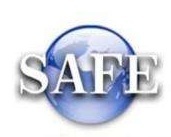 编号：000171101001“省分局办理的一般经常项目收支企业登记”行政审批服务指南发布日期：2023年9月28日实施日期：2023年9月29日发布机构：国家外汇管理局江苏省分局一、项目信息1.行政许可事项名称及编码经常项目收支企业核准【00017110100Y】2.行政许可事项子项名称及编码省分局办理的一般经常项目收支企业登记【000171101001】3.行政许可事项业务办理项名称及编码省分局办理的一般经常项目收支企业登记（00017110100101）二、适用范围本指南适用于“省分局办理的一般经常项目收支企业登记”的申请和办理。三、设定依据《国务院对确需保留的行政审批项目设定行政许可的决定》四、办理依据（1）《经常项目外汇业务指引（2020年版）》（汇发〔2020〕14号文印发）第一条（2）《国家外汇管理局行政许可实施办法》（国家外汇管理局公告2021年第1号）全文五、受理机构申请人所在地国家外汇管理局省分局。六、决定机构申请人所在地国家外汇管理局省分局。七、审批数量无数量限制。八、办事条件申请人为企业或确有客观需要开展货物贸易外汇收支业务的其他境内机构或个人对外贸易经营者，应具有真实货物贸易外汇收支业务需求。九、申请材料十、申请接受申请人可通过窗口、邮寄、国家外汇管理局政务服务网上办理系统（http://zwfw.safe.gov.cn/asone/）等方式提交材料。十一、基本办理流程1.申请人提交申请；2.决定是否予以受理；3.不予受理的，出具不予受理通知书；受理的，出具受理通知书，进行审查报批；4.不予许可的，出具不予许可决定书。许可的，向申请人出具《行政许可决定书》。5.材料不全或不符合法定形式的，一次性告知补正材料，并出具《行政许可补正通知书》。十二、办理方式一般程序：申请、受理、审查、出具《行政许可决定书》。十三、审批时限20个工作日。十四、审批收费依据及标准不收费。十五、审批结果《行政许可决定书》。十六、结果送达通过现场告知或电话通知申请人，并通过现场领取或邮寄方式将结果送达。十七、申请人权利和义务申请人有权依法提出行政审批申请，依法进行投诉、举报、复议、诉讼等。申请人有义务保证申请材料完整、真实、准确，获批后合法合规办理相关业务。十八、事项审查类型前审后批。十九、咨询途径、监督和投诉、办公地址和时间、公开查询方式等向注册所在地外汇局进行咨询、办理进程查询、监督和投诉等，可通过国家外汇管理局官方互联网站www.safe.gov.cn链接至江苏分局“业务指南”栏目中公布的电话进行。二十、禁止性要求如符合上述条件，不存在不予许可的情况。二十一、申请材料示范文本无固定格式，有关内容要求详见“九、申请材料”。二十二、常见问题解答审批时限在20个工作日以内。二十三、常见错误示例申请材料不完全符合规定，例如营业执照复印件未加盖公章等。附录基本流程图序号提交材料名称原件/复印件份数纸质/电子1法定代表人签字并加盖公章的《贸易外汇收支企业名录登记申请表》原件1纸质/电子2营业执照（统一社会信用代码证）原件或加盖公章的复印件1纸质/电子